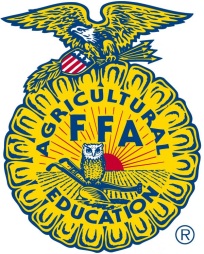 Student Name:_________________________________August 20147        Freshman Orientation @ 7 PM13      First Day of School25      MS Ag. Club @ 3:30-5 PM30      MS Ag. Club/FBLA to SDC-All DaySeptember 20141        No School4        FFA Booster Meeting @ 6:30 PM    6        Area 11 FFA Barnwarming-Mac Co. @           7 PM8        Fruit Sales Begin8        Officer Meeting during ACES8        Adult Ag. Class @ 6:30 PM11      UMC Field Day-All Day23      Area Greenhand Conference-Neosho @           9 AM24      Fruit Sales End25      Career Day @ SDC      26      No School (Teacher Workday)27      Area 11 Ag. Olympics-Monett @ 9 AM29      MS Ag. Club @ 3:30-5 PMOctober 2014	2        FFA Booster Meeting @ 6:30 PM      3        Ozarks Fall FarmFest @ 8 AM3        FFA Dues are due6        Officer Meeting during ACES7        Adopt-a-Hwy, Pizza & Movie 3:30-7 PM    20      Adult Ag. Class 6:30 PM28/30 Parent Teacher Conferences27      MS Ag. Club @ 3:30-5 PM29-31 87th National FFA Convention @          Louisville, KY31      No School-Fall BreakNovember 20141        87th National FFA Convention @          Louisville, KY3        Officer Meeting during ACES6        Fall Area Speaking Contest-MacCo @           4:30 PM6        FFA Booster Meeting @ 6:30 PM10      Adult Ag. Class @ 6:30 PM11      Veteran’s Day Assembly @ 9 AM13      Fall District Speaking-MSU Darr            Center @ 12pm24       MS Ag. Club @ 3:30-5 PM26-30  No School-Thanksgiving BreakDecember 20141         No School (Teacher Workday) 4         FFA Booster Meeting @ 6:30 PM7         Cassville Christmas Parade8         Officer Meeting during ACES8         Adult Ag. Class @ 6:30 PM9         Adopt-a-Hwy, Hot Dogs & Movie 3:30-           7 PM16       Fruit Basket Delivery to Nursing Home19       1st Semester Ends19       1 PM Early Release19       Chapter Barnwarming 3-7 PM22-31  No School Christmas BreakJanuary 20151-3      No  School5         Officer Meeting during ACES8         District Greenhand Conference (AM) @            MSU8         FFA Booster Meeting @ 6:30 PM12       Adult Ag. Class @ 6:30 PM19       No School-Teacher Workday29       State Degree Pre-Screening-Neosho @           4:30 PM    26       MS Ag. Club 3:30-5 PMFebruary 20152         Officer Meeting during ACES3         Adopt-a-Hwy., Pizza & Movie 3:30-7 PM5         State Degree Screening & Proficiency           Selection-Sarcoxie 4:30 PM5         FFA Booster Meeting @ 6:30 PM9         Adult Ag. Class @ 6:30 PM13       No School (Teacher Workday)16       No School-Winter Break15-21  National FFA Week19       Area 11 FFA Banquet-Cassville @ 6 PM23       MS Ag. Club 3:30-5 PMMarch 20152         Officer Meeting during ACES2         East Newton Jackpot and State Officer            Interviews @ 4:30 PM5         FFA Booster Meeting @ 6:30 PMMarch 2015 (Cont)7         Miller CDE7         MU Grading Clinic9         Adult Ag. Class @ 6:30 PM10/12  Parent Teacher Conferences       12       Southwest Research Center Workshop            @ Mt. Vernon13       East Newton CDE13       No School-Spring Break14       McDonald County Aggie Day16       No School16       Crowder Leadership Contest @ 4 PM17       Area 11 Contest-Sarcoxie @ 4:30 PM21       Wheaton CDE23       MS Ag. Club 3:30-5 PM26       Crowder College Aggie Day28       SW District LDE @ MSU30-31  SW District CDE @ MSUApril 20152        FFA Booster Meeting @ 6:30 PM3-6     No School13      Officer Meeting during ACES13      Adult Ag. Class @ 6:30 PM16-17 87th Missouri FFA Convention22      Chapter Officer Interviews @ 3:30 PM27      MS Ag. Club 3:30-5 PM28      Adopt-a-Hwy, Hot Dogs & Movie 3:30 PM          -7 PMMay 2015         1         Chapter FFA Banquet @ 6:30 PM4         Officer Meeting during ACES5         Area Officer Elections-Verona @           4:30 PM13       Last Day of School17       Graduation2014-2015 Cassville FFA OfficersPresident                             Deidre Westpheling1st Vice President	               Dakota Townsend2nd Vice President	                     Colton DilbeckSecretary		             Stussy StephensonTreasurer	                                  Will EdmondsonReporter			     Keenan RollerSentinel			   Hunter MadisonParliamentarian	                   Delane HopkinsHistorian			    Bailey PerimanChaplain		                     Parker Dunker